Handlingsplan 2020Fagforbundet Vindafjordavd 497InnledningFagforeningens handlingsplan er årsmøtets oppdrag til fagforenings styret for 2020. Handlingsplanen bygger på Fagforbundets Prinsipp- og Handlingsprogram, Fagforbundets strategiplan for årsmøteperioden, regionstyrets handlingsplan, samt andre vedtak fattet i overordnete organer. Handlingsplanen omhandler fagforeningens målsettinger og aktiviteter for perioden mellom årsmøtene.  Planen sees i sammenheng med resultater og erfaringer (årsberetningen) fra forrige periode.Kostnadene som følger av handlingsplanen er konkretisert i fagforeningens budsjett.Fagforeningens utfordringer på kort og lang siktUtfordringer overfor arbeidsgivere Arbeidsgjevar kallar ikkje alltid inn fagforeininga sine tillitsvalde, spesielt plasstillitsvalde, på drøftingar vedteke i Hovudavtalen.Det blir kalla inn til drøftingsmøter som ofte blir oppfatta som informasjonsmøte. Velferdspermisjonar blir ulikt tolka på dei ulike arbeidsplassane.  Personalavdelinga bør tolke det, ikkje einingsleiarane.Yrkesfaglige utfordringerLønna kompetanseheving.Ryddige forhold ved innleige til kortvarige vikariat og ringevikarar. Styrka grunnbemanninga i ulike einingar. Politiske utfordringerForsetje med, og i større grad bruke samarbeidsavtalen med Arbeiderpartiet. Ynskjer å få til avtale med Sosialistisk Venstreparti.Kommunen sin økonomi og nedskjeringar. Utfordringer i egen organisasjonRekruttering av tillitsvalde.  Få plasstillitsvalgte meir engasjert og delaktige i fagforeningsarbeid.Laga plan for valkomiteen.Betre informasjonsflyt i eigen organisasjon.Fagforeningens nåsituasjon og utfordringer på kort og lang siktNåsituasjonen 2019 er utgangspunktet for beskrivelsen av fagforeningens utfordringer på kort og lang sikt. Tekst i kursiv er definisjoner hentet fra dokumentet «Mål, arbeidsformer og ressurser». Nåsituasjonen tariffmaktJo flere yrkesaktive medlemmer Fagforbundet har hos den enkelte arbeidsgiver, jo større tariffmakt har organisasjonen. Dette gir oss påvirkningsmakt og forhandlingsmakt. Det forbundet som har flest yrkesaktive medlemmer vil ha størst innflytelse hos den enkelte arbeidsgiver. Dette spiller en avgjørende rolle ved forhandlinger om medlemmenes lønns- og arbeidsvilkår, både sentralt og lokalt. Forbundet har ingen reell tariffmakt hvis vi ikke har tillitsvalgte som kan forhandle med arbeidsgiver – uavhengig av antall medlemmer. Her er noen eksempler på hva kan kartlegges:Hvilke arbeidsgivere har fagforeningen medlemmer hosHvilke arbeidsgivere har fagforeningen ikke medlemmer hosHvor har fagforeningen tillitsvalgte/klubbstyrerHvor mangler fagforeningen tillitsvalgte/klubbstyrerHvor mangler fagforeningen tariffavtalerAnnet?Mål for tariffmakten i fagforeningen i 2020Her er noen eksempler på ønsket situasjon:Medlemmer hos alle arbeidsgivere innenfor Fagforbundets organisasjonsområdeTillitsvalgte/klubbstyrer på alle arbeidsplasserTariffavtaler for alle medlemmer uavhengig av arbeidsgiverAnnet?Nåsituasjonen yrkesfaglig/yrkespolitisk maktFor at Fagforbundet skal kunne påvirke politiske beslutninger, både sentralt og lokalt, må vi bruke yrkesfaglige argumenter. Sterke yrkesfaglige argumenter gir oss yrkespolitisk makt. Det vil si makt og mulighet til å påvirke blant annet rammevilkårene for yrkesutøvelse, oppgavefordeling, bemanning, utdanningsløp, autorisasjons- og godkjenningsordninger. Å være en tydelig yrkespolitisk aktør styrker både det fagligpolitiske arbeidet og det tariffpolitiske arbeidet.Her er noen eksempler på nå - situasjon:Har fagforeningen styrer i alle yrkesseksjoneneHvordan jobber fagforeningen med å påvirke blant annet rammevilkårene for yrkesutøvelse	oppgavefordeling bemanningutdanningsløpautorisasjons- og godkjenningsordningerHvordan jobber fagforeningen med å være en tydelig yrkespolitisk aktør for å styrke både det fagligpolitiske arbeidet og det tariffpolitiske arbeidet.Mål for yrkesfaglig/yrkespolitisk makt i fagforeningen i 2020Her er noen eksempler på ønsket situasjon:Alle fagforeninger har styrer i yrkesseksjoneneFagforeningen har arbeidsformer som bidrar til at fagforeningen påvirker rammevilkårene for yrkesutøvelse	oppgavefordeling bemanningutdanningsløpautorisasjons- og godkjenningsordningerFagforeningen er en tydelig yrkespolitisk aktør som styrker både det fagligpolitiske arbeidet og det tariffpolitiske arbeidet.Nåsituasjonen politisk maktPolitikk er aktiviteter som går ut på å styre eller lede samfunnsutviklingen. Politisk makt er å kunne påvirke beslutninger der disse tas. Dette kan dreie seg om et bedriftsstyre, sykehusstyre, kommunestyre eller andre beslutningsorgan. Jo flere yrkesaktive medlemmer Fagforbundet har, jo større innflytelse har organisasjonen på politiske beslutninger. Dette gjør seg gjeldende både sentralt og lokalt.Her er noen eksempler på nå - situasjon:I hvilke bedriftsstyrer har fagforeningen representanter I hvilke bedriftsstyrer har fagforeningene ikke representanter I hvilke sykehusstyrer har fagforeningen representanter I hvilke sykehusstyrer har fagforeningene ikke representanter Hvordan praktiseres samarbeidsavtalen med ArbeiderpartietHvilke andre lokale politiske samarbeidsavtaler er inngått og hvordan praktiseres disseHvordan praktiseres politisk påvirkningsarbeidMål for politisk makt i fagforeningen i 2020Her er noen eksempler på ønsket situasjon:Fagforeningen har representanter i alle bedriftsstyrer og sykehusstyrerFagforeningen praktiserer samarbeidsavtalen med ArbeiderpartietFagforeningen har lokale politiske samarbeidsavtaler og praktiserer disseHvordan nå målsettingen for tariffmaktHvordan nå målsettingen for politisk maktHvordan nå målsettingen for yrkesfaglig/yrkespolitisk  maktMålsettinger og planer i perioden Heltid og likelønn Mål 2020Alle kommuner etablerer en heltidskultur. Færre jobber deltid, og flere av Fagforbundets medlemmer har hele stillinger. Hovedoppgjøret sikrer reallønnsvekst for alle, og bidrar til å minske lønnsforskjellene. Lønnsgapet mellom kvinner og menn blir mindre. Kvinners kompetanse verdsettes høyere og gir økt lønnsmessig uttelling. Strategier Bruke trepartssamarbeidet for å få til flere hele stillinger. Utforme kravene i hovedoppgjøret 2020 på en måte som fremmer likelønn. Videreføre og forsterke arbeidet med å fjerne kjønnsbaserte lønnsforskjeller. TiltakFagforeningKreve at stillinger som hovedregel lyses ut som hele, faste stillinger. Fagforeningens tiltak: Ja dette jobbar me med heile tida. Kommunen må tilby stillingsauke til ufrivillig deltidstilsette.Frist: Heile åretGjennomføre drøftingsmøter minst en gang pr. år vedrørende bruk av deltid og utarbeidelse av retningslinjer. Fagforeningens tiltak: Fortløpende oppfølging.Frist: Heile åretFremme krav etter arbeidsmiljølovens kapittel 14 for alle som har rettmessige krav i henhold til lovverket.Fagforeningens tiltak: Det jobbes kontinuerlig med krav på stilling etter 1-, 3- og 4-års regelen. Frist: Heile åretForberede tillitsvalgte på å gjennomføre lokale forhandlinger, med sikte på å oppnå likelønn. Fagforeningens tiltak:Gi forhandlingsutvalet opplæring. Gjennomføre så gode forhandlinger for våre medlemmer som mogleg.Frist: I god tid i forkant av forhandlingar.Offentlige tjenester i egenregi
Mål 2020 Bekjempe konkurranseutsetting, privatisering og sosial dumping gjennom påvirkningsarbeid, kartlegging, kunnskapsoppbygging og tillitsvalgtskolering. Rekommunalisere en større andel offentlige tjenester. StrategierSynliggjøre fordeler og muligheter med drift i egenregi.Synliggjøre kostnader og ulemper ved konkurranseutsetting og privatisering, og vise sammenhengene mellom konkurranseutsetting, sosial dumping og større forskjeller i samfunnet. Følge opp og forplikte politiske partier lokalt, regionalt og nasjonalt til drift av offentlige tjenester i egenregi. Ta initiativ til vedtak om trepartssamarbeid i kommuner og fylkeskommuner. Bruke det faglig-politiske samarbeidet til å iverksette tiltaksplaner mot sosial dumping og arbeidsmarkedskriminalitet. TiltakFagforeningKreve at egenregi utredes, blant annet i forbindelse med nye anbudsrunder, og sikre ansattes lønns- og arbeidsvilkår ved konkurranseutsetting. Fagforeningens tiltak: Redusera bruk av private aktørar.Frist: Heile åretKartlegge alle tjenester i kommuner, fylkeskommuner og sykehus, og lage oversikt over hvilke tjenester som er konkurranseutsatt.Fagforeningens tiltak: Følge med på det som rører seg politisk og administrativt i kommunen.Få på plass plasstillitvalde i alle einingar.Politisk samarbeid i større grad. Frist: Heile åretHa en offensiv strategi med å formidle yrkesfaglig argumentasjon for egenregi, og sikre samarbeid mellom valgte etter hovedavtalen og valgte etter vedtektene. Fagforeningens tiltak: Tilføre kompetanse til eigne tilsette. Oppmuntre dei tilsette til vidareutdanning og tilrettelegge for det, også økonomisk.Frist: Heile året.Motvirke konkurranseutsetting og privatisering gjennom aktivt faglig-politisk samarbeid. Fagforeningens tiltak: Nytte aktivt det fagligpolitiske samarbeidet. Frist: Heile året.Foreslå trepartssamarbeid som arbeidsform i omstilling og utviklingsarbeid.Fagforeningens tiltak: Oppretthalde og videreutvikle samarbeidet som er.Frist: Heile året.Kreve tiltaksplan mot sosial dumping og arbeidsmarkedskriminalitet, gjerne i samarbeid med andre LO-forbund.Fagforeningens tiltak: Gjennom politisk samarbeid kreve at de politiske partiene følger opp dette og får på plass tiltaksplan. Frist: Kommunestyremøte i mai 2020. Organisasjonsbygging og tariffmakt Mål 2020Økt organisasjonsgrad i KS-området. Økt organisasjonsgrad i Spekter helse. Minst 5 prosent økning i antallet elever og lærlinger. Minst 5 prosent økning i antallet studenter. Tillitsvalgte på alle arbeidsplasser innen forbundets organisasjonsområde. Tillitsvalgte skal benytte forbundets ulike kommunikasjonsplattformer i arbeidet. StrategierBygge opp tillitsvalgtdekningen slik at alle arbeidsplasser er ivaretatt. Verve arbeidstakere med høyskole- og universitetsutdanning. Gjennomføre tillitsvalgtskolering for alle tillitsvalgte. Skolere plasstillitsvalgte som kan bistå medlemmer om aktuelle spørsmål som er viktige for Fagforbundet. Styrke Fagforbundets yrkesprofilering gjennom digitale plattformer som gjør det mulig å kommunisere med yrkesgruppene. Tillitsvalgte skoleres i kommunikasjonsarbeid, med fokus på hvordan nå ut med budskapet i digitale kanaler.TiltakFagforeningBesøke alle arbeidsplasser der en har medlemmer i løpet av året. Medlemmer som ikke nås på arbeidsplassen må nås på andre måter.Fagforeningens tiltak: Arbeidsplassbesøk og direkte kontakt med medlemmene.God oversikt på arbeidplass besøk, og hvor vi ikkje får innpass.  Frist: Heile året. Kartlegge vervepotensial på alle tariffområder. Fagforeningens tiltak: Holde plasstillitsvalgte oppdatert på medlemslister og ved inn- og utmeldingar.Halde kontakt med medlemmer i andre tariffområder.  Frist: Heile året.Kontakte alle nye medlemmer senest en måned etter innmelding, og alle medlemmer som melder seg ut, eller som står i fare for å bli strøket. Fagforeningens tiltak:Inn- og utmelding tas opp på styremøter. Fane 2 ansvarlig kontakter utmeldinger og de som er i fare for å bli strøket. Leiar kontaktar nye medlemmer. Frist: Kontinuerlig. Aktivt jobbe for å rekruttere flere arbeidstakere med høyskole- og universitets-utdanning, og gjennomføre regelmessig aktivitet på videregående skoler, fagskoler, høyskoler og universiteter i samarbeid med forbundsregionen. Fagforeningens tiltak: Få avtale med Ølen Videregående skule og lage opplegg for dette. Delta på utdanningsmessa på Steinsvik Arena.Tillitsvalgte være aktive for å verve medlemmar med høgare utdanning. Frist: Kontinuerlig Etablere klubber på arbeidsplassene, og sørge for at alle medlemmer har en synlig tillitsvalgt. Fagforeningens tiltak: Oppfordre plasstillitsvalgt til å arrangere klubbmøter minst ein gong i året.Arbeide for at dette kommer inn i arbeidstida. Synlige oppslag på arbeidsplassen med informasjon frå fagforbundet og kven som er plasstillitsvalgt.  Frist: Heile året. Velge hvilke tiltak som skal prioriteres fra handlingsplanen for mangfold og inkludering for å nå målsettingen for arbeidet. Fagforeningens tiltak: Styrke informasjon på ulike språk og oppfordre medlemmer med ikkje norsk opprinnelse til å ta på seg tillitsverv. Frist: Kontinuerlig Være synlige i sosiale medier. Fagforeningens tiltak: Godt oppdatert nettside og aktiv på Facebook. Frist: Kontinuerlig Fag-, yrkes- og kompetanseutvikling Mål 2020Fagforbundet bidrar til kompetanseutvikling på arbeidsplassen. Relevant kompetanseheving gir uttelling i lønn. Rammebetingelsene for og anerkjennelsen av medlemmenes yrkesutøvelse styrkes. Økt antall læreplasser i alle sektorer. Fagforbundet er et naturlig valg for arbeidstakere med høyskole- og universitetsutdanning. StrategierBruke trepartssamarbeidet lokalt for å sikre faglig utvikling for alle medlemmer. Følge opp kompetanseplanene, sikre at disse iverksettes og kreve uttelling i lønn. Utvikle og tilrettelegge for ulike yrkesfaglige tilbud. Påvirke og bidra i tilretteleggingen for læreplasser i de enkelte virksomhetene, og følge opp Samfunnskontrakten. Videreutvikle Fagforbundets utdanningspolitikk. TiltakFagforeningBistå de tillitsvalgte i gjennomføringen av drøftingsmøter med arbeidsgiver i alle tariff-områder for å utarbeide og iverksette kompetanseplaner. Fagforeningens tiltak: Plasstillitsvalgte skal delta i arbeidet med kompetanseplanene. Frist: KontinuerligJobbe for at flere tar fagbrev. Fagforeningens tiltak: Informere om stipendordninga. Oppmode både arbeidstaker og arbeidsgiver.Informasjon om «Fagbrev på jobb». Samarbeidsmøte minst ein gang i året med AOF.  Frist: Kontinuerlig Bidra med faglige argumenter i forbindelse med omstilling- og utskillingsprosesser.Fagforeningens tiltak:Fagforenings styret og strategigruppa arbeider opp mot polikarane.Frist: Kontinuerlig Samarbeide med arbeidsgiver for å øke antall læreplasser i alle virksomheter, spesielt i offentlig sektor, og bidra til at veileder har kompetanse til å gi et godt faglig opplæringstilbud til lærlingen. Fagforeningens tiltak: Oppmode kommunen til å auke antall læreplassar. Kvalitetssikre veiledere og sikre at rett fag møter fag. Frist: VårSikre at medlemmene får faglige tilbud.Fagforeningens tiltak:Samarbeidsmøte minst ein gang i året med AOF.  Informasjon til kommunen på tilbud fra fagakademiet og AOF. Frist: Kontinuerlig Miljø og klima Mål 2020Miljø- og klimapolitikken til Fagforbundet er kjent blant tillitsvalgte og medlemmer. Fagforbundet har kartlagt eget karbonavtrykk, og lagt fram en plan for hvordan redusere det.StrategierSystematisere og konkretisere Fagforbundets miljø- og klimapolitikk. Påvirke og bidra i tilretteleggingen for læreplasser i de enkelte virksomhetene, og følge opp Samfunnskontrakten. TiltakFagforeningBruke det faglig-politiske samarbeidet til å konkretisere en offensiv miljø- og klimapolitikk. Fagforeningens tiltak: Oppmode kommunen til å legge til rette for gjennbruk og kildesortering. Frist: Heile året.Påvirke arbeidet med kommunale klima- og energiplaner, og være pådriver til å integrere det ytre miljø i HMS-arbeidet. Fagforeningens tiltak:Bruke det politiske samarbeidet. Frist: Heile året. Sette lokalt miljø- og klimaarbeid på dagsorden på medlemsmøter. Fagforeningens tiltak: Oppfordre til å tenke på miljø og klima på arbeidsplassane. Frist: På medlemsmøterKurs og konferanserPlanlagte kurs og konferanser for tillitsvalgte valgt etter hovedavtalenePlanlagte kurs og konferanser for tillitsvalgte valgt etter vedtekteneTILTAKSPLANType kursMålgruppeTidspunktFase 0Tillitsvalgte2020Fase 1Tillitsvalgte2020Fase 2 Tillitsvalgte2020Type kursMålgruppeTidspunktFase 0Tillitsvalgte2020Fase 1Tillitsvalgte2020Fase 2Tillitsvalgte2020StyresamlingStyret2020ForhandlingskursForhandlingsutvalget2020Tiltak (Hva skal vi gjøre)Hvordan skal vi gjøre detNår skal vi gjøre det – eventuelt innenHvem har ansvaret for at det gjøresRessurser(menneskelig og økonomisk)Evaluering - hvordan gikk det? Tiltak 1Heltid og likelønnTilby stillingsauke til ufrivillig deltidstilsette. Jobbe mot å lyse ut heile stillinga.Kurs i lokale forhandlingarKontinuerligHTV og PTV15000,-( Inkludert i kurspott på 40000,-)Tiltak 2Offentlige tjenester i egenregiNytte aktivt det faglig politiske samarbeidet.KontinuerligStrategigruppaTiltak 3Organisasjonsbygging og tariffmaktVervingArbeidsplassbesøkKontakte nye medlemmerKontakte utmelde medlemmerSkulebesøk. UtdanningsmesseKlubb på arbeidsplassaneÅrsmøteStyremøterMedlemsmøterStyresamlingFacebookNettsideSMSPresentasjonsfolderInkludering/brosjyrer ulike språkPosthylle til PTV og oppslagstavleForbundsvekerMøter med plasstillitsvaldeKontinuerligKontinuerligKontinuerligKontinuerligHausten 2020Vinter 2020KontinuerligJanuar KontinuerligJuni og des.4.gonger pr årAlle/tillitsvaldeLeiarLeiarFane 2UngdomstillitsvaldLeiar/Region 4PTV/SeksjonsleiarStyrerStyretStyretStyretNestleiarHTV- (KASF)Fane 2Fane 2/1. varaHTVPTV – HTV/LeiarNestleiarHTV10000,- medlemspleie21000,-8000,-2000,-21000,-2000,-5000,-4000,-Tiltak 4Fag-, yrkes- og kompetanseutviklingOppmode til å ta fagutdanning/kursInformere om stipendordningKompetanseplanarLæreplassarKontinuerligSeksjonsleiarneSeksjonsleiararPTV/HTVStrategigruppa Tiltak (Hva skal vi gjøre)Hvordan skal vi gjøre detNår skal vi gjøre det – eventuelt innenHvem har ansvaret for at det gjøresRessurser(menneskelig og økonomisk)Evaluering - hvordan gikk det? Tiltak 5Miljø og klimaSamarbeide politiskKontinuerligStrategigruppaOpplæring av tillitsvaldeFase-opplæringKurs tillitsvaldeKontinuerligOpplæringsansvarlig50000,-MedlemsaktivitetBlåturJuni 202033000,-Arbeid i yrkesseksjonane, pensjonist og ungdomstillitsvaldKontinuerligYrkesseksjons-leiarane18000,-Diverse kurs og konferansarStorsamlingKontinuerlig5.-6.mai40000,-Lokale forhandlingarAugust - SeptemberLeiar i forhandlingsutvalet (HTV)4000,-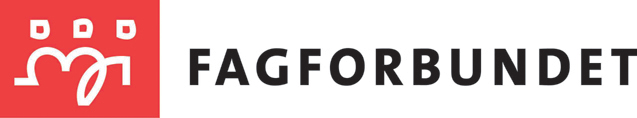 